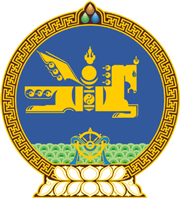 МОНГОЛ УЛСЫН ХУУЛЬ2024 оны 06 сарын 05 өдөр                                                                  Төрийн ордон, Улаанбаатар хот     ЗӨРЧЛИЙН ТУХАЙ ХУУЛЬД НЭМЭЛТ,     ӨӨРЧЛӨЛТ ОРУУЛАХ ТУХАЙ1 дүгээр зүйл.Зөрчлийн тухай хуулийн 7.8 дугаар зүйлд доор дурдсан агуулгатай 6 дахь хэсэг нэмсүгэй:“6.Албан ёсны сорилт, туршилт, шинжлэх ухаан, сургалтын зорилгоор сорт сонгох, бүтээхэд ашиглахаас бусад тохиолдолд хөнөөлт организмыг Монгол Улсын нутаг дэвсгэрт нэвтрүүлсэн, нүүлгэн шилжүүлсэн, хадгалсан, үржүүлсэн, тараасан бол хүнийг нэг зуун нэгжтэй тэнцэх хэмжээний төгрөгөөр, хуулийн этгээдийг нэг мянган нэгжтэй тэнцэх хэмжээний төгрөгөөр торгоно.”2 дугаар зүйл.Зөрчлийн тухай хуулийн 7.8 дугаар зүйлийн 3.5 дахь заалтын “хэрэглэх” гэсний дараа “заавар,” гэж нэмсүгэй.3 дугаар зүйл.Зөрчлийн тухай хуулийн 7.8 дугаар зүйлийн гарчгийн “Ургамал хамгааллын тухай” гэснийг “Ургамлын эрүүл мэнд, ургамал хамгааллын тухай” гэж, мөн зүйлийн 1 дэх хэсгийн “өвчин, хөнөөлт шавж, мэрэгч амьтан, хог ургамалтай” гэснийг “хөнөөлт организмтай” гэж, 2 дахь хэсгийн “Ургамлын өвчин, хөнөөлт шавж, мэрэгч амьтан, хог ургамал устгах ажил гүйцэтгэсэн талбайд хорионы хугацаа дуусаагүй байхад аж ахуйн, эсхүл бусад үйл ажиллагаа явуулж ургамал, хорио цээрийн дэглэм” гэснийг “Ургамлын хорио цээр тогтоосон үед баримтлах журмыг” гэж, 3 дахь хэсгийн “бодис” гэснийг “бүтээгдэхүүн” гэж, мөн хэсгийн 3.4 дэх заалтын “борлуулах” гэснийг “худалдаалах” гэж, 4 дэх хэсгийн болон 13.1 дүгээр зүйлийн 3.2 дахь заалтын “өвчин, хөнөөлт шавж, мэрэгч амьтан, хог ургамал” гэснийг “хөнөөлт организм” гэж тус тус өөрчилсүгэй.4 дүгээр зүйл.Энэ хуулийг Ургамлын эрүүл мэнд, ургамал хамгааллын тухай хууль /Шинэчилсэн найруулга/ хүчин төгөлдөр болсон өдрөөс эхлэн дагаж мөрдөнө.	МОНГОЛ УЛСЫН 	ИХ ХУРЛЫН ДАРГА 				Г.ЗАНДАНШАТАР 